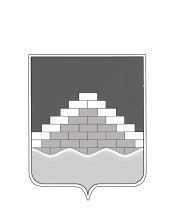 СОВЕТ НАРОДНЫХ ДЕПУТАТОВГОРОДСКОГО ПОСЕЛЕНИЯ – ГОРОД СЕМИЛУКИ ПЯТОГО СОЗЫВА СЕМИЛУКСКОГО МУНИЦИПАЛЬНОГО РАЙОНА ВОРОНЕЖСКОЙ ОБЛАСТИ________________________________________________________________________ул. Ленина, 11, г. Семилуки, 396901РЕШЕНИЕот «23» июня 2020 г. № 285Об утверждении Порядка организации похоронного дела на территории городскогопоселения – город СемилукиСемилукского муниципального районаВ соответствии с Федеральным законом РФ от 12.01.1996 № 8-ФЗ «О погребении и похоронном деле», Федеральным законом от 06.10.2003 № 131-ФЗ «Об общих принципах организации местного самоуправления в Российской Федерации», Постановлением Главного государственного санитарного врача РФ от 28.06.2011 N 84 «Об утверждении СанПиН 2.1.2882-11 "Гигиенические требования к размещению, устройству и содержанию кладбищ, зданий и сооружений похоронного назначения», Совет народных депутатов  городского поселения – город Семилуки  РЕШИЛ:1. Утвердить Порядок организации похоронного дела на территории городского поселения – город Семилуки  Семилукского муниципального района согласно приложению (прилагается).2. Решение Совета народных депутатов городского поселения – город Семилуки от 09.09.2015 г. № 276 «О похоронном деле на территории городского поселения – город Семилуки Семилукского муниципального района» признать утратившим силу.3. Настоящее решение вступает в силу со дня опубликования.4. Контроль за исполнением настоящего решения возложить на администрацию городского поселения – город Семилуки (С.П. Жеребцов).Глава  городского поселения - город Семилуки                    С.И.МаршавинПриложение к решению Совета народных депутатов городского поселения – город Семилуки от 23.06.2020 года  № 285Порядок организации похоронного дела на территории городского поселения – город Семилуки Семилукского муниципального района1. Общие положенияПорядок организации похоронного дела на территории городского поселения – город Семилуки  Семилукского муниципального района (далее - Порядок) разработан в соответствии с Федеральным законом от 12.01.1996 № 8-ФЗ «О погребении и похоронном деле», Федеральным законом от 06.10.2003 № 131-ФЗ «Об общих принципах организации местного самоуправления в Российской Федерации», Постановлением Главного государственного санитарного врача РФ от 28.06.2011 N 84 «Об утверждении СанПиН 2.1.2882-11 "Гигиенические требования к размещению, устройству и содержанию кладбищ, зданий и сооружений похоронного назначения», и устанавливает основы организации похоронного дела на территории городского поселения – город Семилуки Семилукского муниципального района (далее - похоронное дело).2. Организация похоронного дела2.1. Организация похоронного дела осуществляется администрацией городского поселения – город Семилуки Семилукского муниципального района.2.2. Организация похоронного дела включает в себя:1) создание и определение порядка деятельности специализированной службы по вопросам похоронного дела на территории городского поселения – город Семилуки Семилукского муниципального района (далее - специализированная служба);2) принятие решения о создании мест погребения;3) предоставление участка для погребения умершего на общественном кладбище;4) обеспечение сохранности сведений о захоронениях;5) определение порядка деятельности общественных кладбищ;6) установление правил содержания мест погребения;7)определение стоимости услуг, предоставляемых согласно гарантированному перечню услуг по погребению, установление требований к качеству предоставляемых услуг;8) принятие решения о создании семейного (родового) захоронения.3. Специализированная служба по вопросам похоронного дела3.1. Обязанность по осуществлению погребения умерших возлагается на специализированную службу по вопросам похоронного дела.3.2. Специализированная служба по вопросам похоронного дела на территории городского поселения – город Семилуки Семилукского муниципального района Воронежской области выбирается путем проведения открытого конкурса, с победителем которого заключается муниципальный контракт.3.3. Порядок деятельности специализированной службы по вопросам похоронного дела определяется Советом народных депутатов городского поселения – город Семилуки Семилукского муниципального района Воронежской области.3.4. Специализированная служба по вопросам похоронного дела обязана обеспечить режим работы справочно-информационной службы (ежедневно с 8.00 до 16.00).3.5. Специализированная служба по вопросам похоронного дела вправе заключать договоры с юридическими и физическими лицами на оказание агентских, транспортных и иных услуг, на проведение отдельных работ как по погребению умерших, так и по устройству и уходу за местами захоронения.3.6. По договору с лицом, осуществляющим организацию погребения, специализированная служба по вопросам похоронного дела вправе за плату оказывать услуги по уходу за могилой, по ремонту намогильных сооружений и иные дополнительные услуги.3.7. Специализированная служба по вопросам похоронного дела получает возмещение расходов на предоставление услуг по гарантированному перечню услуг по погребению в установленном действующим законодательством порядке.4. Места погребения4.1. Решение о создании мест погребения принимается администрацией городского поселения – город Семилуки Семилукского  муниципального района.4.2. Создаваемые, а также существующие места погребения не подлежат сносу и могут быть перенесены только по решению администрации  городского поселения – город Семилуки Семилукского муниципального района в случае угрозы постоянных затоплений, оползней, после землетрясений и других стихийных бедствий.4.3. Общественные кладбища (закрытые), на которых производятся захоронения (в родственных могилах)  на территории городского поселения – город Семилуки  Семилукского  муниципального района, расположены в границах городского поселения – город Семилуки по адресу: Воронежская область, Семилукский район, г.Семилуки, ул. 25 лет Октября, 85КЛ и Воронежская область, Семилукский район, г.Семилуки, ул.Транспортная, 7-КЛ.  Также захоронения производятся на территории общественного кладбища (открытое), расположенного за пределами городского поселения –город Семилуки по адресу: Воронежская область, Семилукский район, северо-западная часть кадастрового квартала 36:28:8400012.5. Предоставление участка для погребения умершего на общественном кладбище5.1. Предоставление участка для погребения умершего на общественном кладбище (далее - участок для погребения) осуществляется администрацией городского поселения – город Семилуки Семилукского муниципального района на основании заявления о предоставлении участка для погребения, поданного лицом, взявшим на себя обязанность осуществить погребение умершего,  согласно приложению 1 к настоящему Порядку.5.2. К заявлению о предоставлении участка для погребения прилагаются копии документов (с приложением подлинников для сверки):1) паспорт лица, взявшего на себя обязанность осуществить погребение умершего или доверенность, выданная специализированной службой своему представителю;2) свидетельство о смерти, выданное территориальным органом ЗАГС;3) волеизъявление лица о достойном отношении к его телу после смерти (приложение 5 к настоящему Порядку).5.3. На свободном месте в границах существующего захоронения  захоронение разрешается по письменному заявлению граждан (организаций), на которых зарегистрированы могилы, находящиеся на этом участке.5.4. Форма разрешения о предоставлении участка для погребения (о погребении на свободное место в границах существующего захоронения) устанавливается согласно приложению 2 к настоящему Порядку.5.5. Срок рассмотрения заявления составляет 1 рабочий день, следующий за днем подачи заявления. Общий срок предоставления участка для погребения умершего на общественном кладбище составляет 1 рабочий день, следующий за днем подачи заявления.6. Перевозка умерших к месту погребения (захоронения) и осуществление погребения (захоронения)6.1. Перевозка умерших к месту погребения (захоронения) осуществляется специализированным транспортом, в соответствии с требованиями СанПиН 2.1.2882-11.6.2. Перевозка умерших к месту погребения (захоронения) воздушным и железнодорожным транспортом осуществляется в соответствии с требованиями, установленными федеральным органом исполнительной власти в области транспорта.6.3. Перевозка умерших к месту погребения (захоронения), в случае погребения (захоронения) не по месту наступления смерти гражданина, осуществляется при наличии медицинского свидетельства о смерти, выданного уполномоченными медицинскими организациями.6.4. Погребение (захоронение) умерших производится на основании свидетельства о смерти выданного органами ЗАГС, в соответствии с требованиями Федерального закона от 15.11.1997 N 143-ФЗ «Об актах гражданского состояния».6.5. Погребение (захоронение) может осуществляться путем предания тела (останков) умершего земле (захоронение в могилу, склеп), огню (кремация с последующим захоронением урны с прахом), воде (захоронение в воду в порядке, определенном нормативными правовыми актами Российской Федерации).7. Сохранность сведений о захоронениях7.1. Каждое захоронение регистрируется в книге регистрации захоронений согласно приложению №3 к настоящему Порядку.7.2. На основании регистрационной записи лицу, взявшему на себя обязанность осуществить погребение умершего,  выдается удостоверение о захоронении согласно приложению 4 к настоящему Порядку.8. Порядок деятельности общественных кладбищ8.1. Общественные кладбища открыты для свободного посещения. На территории кладбища посетители должны соблюдать общественный порядок и тишину.8.2. Погребения производятся ежедневно с 9-00 до 16-00 часов.8.3. Погребение умерших производится в соответствии с действующим законодательством.8.4. Размер бесплатно предоставляемого земельного участка для погребения умершего устанавливается:8.4.1. Под захоронение тела в гробу  - 2,5 x ;8.4.2. Под захоронение урны с прахом - 1,8 x . 8.5. Повторное захоронение в одну и ту же могилу тел родственника (родственников) разрешается администрацией городского поселения – город Семилуки Семилукского муниципального района по истечении кладбищенского периода (время разложения и минерализации тела умершего) с момента предыдущего захоронения, с учетом состава грунта, гидрогеологических и климатических условий мест захоронения.8.6. Подготовка могилы производится лицом, взявшим на себя обязанность осуществить погребение умершего, или специализированной службой.8.7. При выполнении работ по подготовке могил отвал земли осуществляется в правую или левую сторону от могилы. Запрещается отсыпка грунта в сторону уже существующих захоронений.8.8. При захоронении на могильном холме устанавливается знак с указанием фамилии, имени и отчества умершего, даты смерти, регистрационного номера.8.9. На могилах после осадки земли допускается устанавливать надмогильные сооружения. Надписи на надмогильных сооружениях должны соответствовать сведениям о действительно захороненных в данном месте умерших. Установка надмогильных сооружений допускается только в границах участка для погребения. Устанавливаемые сооружения не должны иметь частей, выступающих за границы участка или нависающих над ними.8.10. На территории общественного кладбища разрешается:1) устанавливать надмогильные сооружения в соответствии с требованиями настоящего Порядка;2) производить на участке для погребения посадку цветов и посев газонов.8.11. На территории общественного кладбища запрещается:1) причинять вред надмогильным сооружениям, оборудованию, зданиям, строениям и сооружениям, расположенным на общественном кладбище, сорить;2) ломать зеленые насаждения, рвать цветы, выгуливать собак и иных домашних животных, ловить птиц, пасти скот;3) разводить костры, добывать песок, глину и грунт;4) складировать мусор, строительные материалы, демонтированные надмогильные сооружения при их замене или осуществлении благоустройства участка для погребения, опавшие листья и ветки в неотведенных местах;5) кататься на лыжах, санях, велосипедах, мопедах, мотороллерах, мотоциклах;6)  въезжать на территорию кладбища на автомобильном транспорте, за исключением инвалидов и престарелых.8.12. При посещении общественных кладбищ граждане обязаны соблюдать требования муниципальных правовых актов  городского поселения – город Семилуки Семилукского муниципального района в сфере благоустройства территории  городского поселения – город Семилуки Семилукского муниципального района.9. Правила содержания мест погребения9.1.Деятельность на местах погребения осуществляется в соответствии с санитарными и экологическими требованиями. 9.2.Граждане (организации), производящие захоронение, обязаны содержать сооружения и зеленые насаждения (оформленный могильный холм, памятник, цоколь, цветник, необходимые сведения о захоронениях) в надлежащем состоянии.9.3.При отсутствии сведений о захоронениях, а также надлежащего ухода за захоронениями они признаются бесхозяйными в установленном законом порядке.10. Гарантированный перечень услуг по погребению10.1. Супругу, близким родственникам, иным родственникам, законному представителю или иному лицу, взявшему на себя обязанность осуществить погребение умершего, гарантируется оказание на безвозмездной основе следующего перечня услуг по погребению:1) оформление документов, необходимых для погребения;2) предоставление и доставка гроба и других предметов, необходимых для погребения;3) перевозка тела (останков) умершего на кладбище (в крематорий);4) погребение (кремация с последующей выдачей урны с прахом).Качество предоставляемых услуг должно соответствовать требованиям, устанавливаемым администрацией городского поселения – город Семилуки Семилукского муниципального района.10.2. Услуги по погребению, указанные в пункте 10.1 настоящего Порядка оказываются специализированной службой по вопросам похоронного дела.10.3. Стоимость услуг, предоставляемых согласно гарантированному перечню услуг по погребению, определяется администрацией городского поселения – город Семилуки Семилукского муниципального района по согласованию с соответствующими отделениями Пенсионного фонда Российской Федерации, Фонда социального страхования Российской Федерации, а также с органами государственной власти Воронежской области, и возмещается специализированной службе по вопросам похоронного дела в десятидневный срок со дня обращения этой службы за счет средств:Пенсионного фонда Российской Федерации - на погребение умерших пенсионеров, не подлежавших обязательному социальному страхованию на случай временной нетрудоспособности и в связи с материнством на день смерти;федерального бюджета - на погребение умерших не подлежавших обязательному социальному страхованию на случай временной нетрудоспособности и в связи с материнством на день смерти пенсионеров, досрочно оформивших пенсию по предложению органов службы занятости (в случае, если смерть пенсионера наступила в период получения досрочной пенсии до достижения им возраста, дающего право на получение соответствующей пенсии). Расчеты со специализированной службой по вопросам похоронного дела за погребение умерших не подлежавших обязательному социальному страхованию на случай временной нетрудоспособности и в связи с материнством на день смерти пенсионеров, досрочно оформивших пенсию по предложению органов службы занятости, осуществляются Пенсионным фондом Российской Федерации с последующим возмещением расходов Пенсионному фонду Российской Федерации за счет средств федерального бюджета;Фонда социального страхования Российской Федерации - на погребение умерших граждан, подлежавших обязательному социальному страхованию на случай временной нетрудоспособности и в связи с материнством на день смерти, и умерших несовершеннолетних членов семей граждан, подлежащих обязательному социальному страхованию на случай временной нетрудоспособности и в связи с материнством на день смерти указанных членов семей;бюджетов субъектов Российской Федерации - в случаях, если умерший не подлежал обязательному социальному страхованию на случай временной нетрудоспособности и в связи с материнством на день смерти и не являлся пенсионером, а также в случае рождения мертвого ребенка по истечении 154 дней беременности.Стоимость услуг, предоставляемых согласно гарантированному перечню услуг по погребению, возмещается специализированной службе по вопросам похоронного дела на основании справки о смерти, если обращение за возмещением указанных услуг последовало не позднее шести месяцев со дня погребения.11. Семейные (родовые) захоронения11.1. На территории городского поселения – город Семилуки Семилукского муниципального района могут предоставляться участки земли на общественных кладбищах для создания семейных (родовых) захоронений в соответствии с законодательством Российской Федерации и законодательством Воронежской области.11.2. Создание семейного (родового) захоронения осуществляется на основании правового акта администрации городского поселения – город Семилуки Семилукского муниципального района.Приложение 1к Порядку организации похоронного дела на территории городского поселения – город Семилуки  Семилукского муниципального районаГлаве  _____________________________  поселенияСемилукского муниципального районаот  ________________________________________                                       ____________________________________________(полностью Ф.И.О. лица, взявшего на себя обязанность осуществить погребение умершего)Адрес: ______________________________________                                       ____________________________________________Паспортные данные (дата, номер доверенности, кем выдана) _______________________________________________________                                      ______________________________________________                                       Телефон ____________________________________Заявление о предоставлении участка для погребения умершегоПрошу  предоставить  участок  для погребения умершего/для погребения на свободное  место в границах существующего захоронения (ненужное вычеркнуть)с последующей выдачей удостоверения о захоронении__________________________________________________________________(Ф.И.О. умершего (полностью))свидетельство о смерти __________________________________________________________________________________________________________(N, серия, дата выдачи, кем выдано)в секции (на участке) №____________________________________________Подпись ______________________________                   Дата _____________Приложение 2к Порядку организации похоронного дела на территории городского поселения – город Семилуки  Семилукского муниципального районаРазрешениео предоставлении участка для погребения (для погребения на свободное место в границах существующего захоронения)№ __________                                                 _________ 20__    Администрация  _____________________ поселения Семилукского муниципального района разрешает   предоставление   участка  для  погребения  умершего/для погребения   на   свободное  место  в  границах  существующего  захоронения (ненужное вычеркнуть)__________________________________________________________________(Ф.И.О. умершего (полностью))_____________________    (дата смерти)свидетельство о смерти__________________________________________________________________(N, серия, дата выдачи, кем выдано)в секции (на участке) №__________________________________________________________________(наименование общественного кладбища)Настоящее разрешение выдано ____________________________________________________________________________________________________________________________________(полностью Ф.И.О. лица, взявшего на себя обязанность осуществить погребение умершего)паспортные данные (дата, номер доверенности, кем выдана) _________________________________________________________________________________________________________ на основании заявления о предоставлении участка для погребения умершего от __________________________________________________________________.__________________________________________________________________(должность специалиста, выдавшего настоящее разрешение, подпись, Ф.И.О.)М.П.Приложение 3к Порядку организации похоронного дела на территории городского поселения – город Семилуки  Семилукского муниципального районаКнига регистрации захоронений№ регистрации п/пФ.И.О. умершегоДата смертиСвидетельство о смерти (N, серия, дата выдачи, кем выдано)Разрешение о предоставлении участка для погребения (для погребения на свободное место в границах существующего захоронения) (№, дата выдачи)Ф.И.О. лица, взявшего на себя обязанность осуществить погребение умершего, Ф.И.О. представителя специализированной службы, паспортные данные, дата, номер доверенности, кем выдана, наименование и ИНН специализированной службыУдостоверение о захоронении (N, дата, кому выдано)Наименование общественного кладбища, N секции (участка)ПримечаниеПриложение 4к Порядку организации похоронного дела на территории городского поселения – город Семилуки Семилукского муниципального районаУдостоверение о захороненииУдостоверение о захоронении выдано____________________________________________________________________________________________________________________________________(Ф.И.О. лица, взявшего на себя обязанность осуществить погребение умершего)о регистрации захоронения__________________________________________________________________(Ф.И.О. полностью)__________________________________________________________________(дата смерти)__________________________________________________________________(№, серия, дата выдачи свидетельства о смерти, кем выдано)__________________________________________________________________(дата регистрации захоронения)на общественном кладбище _____________________________________(наименование кладбища)№ секции (участка) _______________________________________________________________________________________________________________(должность специалиста, выдавшего настоящее удостоверение, подпись, Ф.И.О.)М.П.Приложение 5к Порядку организации похоронного дела на территории городского поселения – город Семилуки Семилукского муниципального районаГлаве администрации городского поселения-город Семилуки Семилукского муниципальногорайона____________________________________________________________________________от________________________________________________________________________________паспорт___________________________________________________________________________адрес_____________________________________________________________________________тлф._____________________________________СВИДЕТЕЛЬСКОЕ ВОЛЕИЗЪЯВЛЕНИЕО ДОСТОЙНОМ ОТНОШЕНИИ К ТЕЛУ И ПАМЯТИ ПОСЛЕ СМЕРТИ        Я, _____________________________________________________________________извещаю, что являюсь доверителем и Свидетелем ВОЛЕИЗЪЯВЛЕНИЯ о достойном отношении к телу и    памяти_____________________________________________________________________        Мне     поручено_____________________________________________________________выразить его волю, заключающуюся в следующем:Прошу захоронить меня на__________________________________________________________________________________________________________________Иные пожелания волеизъявителя _____________________________________________________________________________________________________________Свидетельское волеизъявление составлено в____________________________«___»_____________	                     ____________________/_________________/            Сведения в свидетельском извещении приведены полностью и без искажений, стребованиями Федерального Закона «О погребении и похоронном деле» ознакомлен, вчем и подписываюсь__________________________Волеизъявление принял____________________________________________________«_____»___________________	__________________/______________Решение о возможности исполнения волеизъявления   _____________________________«_____»___________________	__________________/_______________/